Реквізитинавчальної дисципліниПрограма навчальної дисципліниОпис навчальної дисципліни, її мета, предмет вивчання та результати навчанняВ дисципліні розглядаються основні принципи побудови машин для напірного переміщення рідин та газів – нагнітачів, що використовуються при спорудженні та експлуатації підземних споруд міст, метрополітенів, шахт, кар’єрів, рудників, виробництв нафтового комплексу. Аналізуються та вивчаються їх основні властивості, характеристики, інженерні методи розрахунків основних параметрів та проектування установок на базі даних машин, визначення та оптимізації їх техніко-економічних характеристик. Мета вивчення дисципліни полягає в забезпеченні підготовки студентів з комплексу питань теорії, конструктивного влаштування, проектування та експлуатації насосних, вентиляторних та пневматичних установок в промисловості, на транспортні та будівництві, в паливно-енергетичному комплексі.Предметом вивчення дисципліни являється теорія турбомашин в сукупній взаємодії з їх зовнішньою мережею, влаштування, характерні параметри та особливості робочих процесів насосних, вентиляторних та пневматичних установок, їх проектування з розрахунку та вибору основного електромеханічного обладнання, енергетичного аналізу, регулювання та оптимізації режимів роботи у відповідності до фактичних умов експлуатації. Вивчення цих питань базується на Технічній механіці, Гідравліці та гідроприводу, Фізиці. Суміжними дисциплінами являються: Електропривод, Автоматизація технологічних процесів. Нелінійні задачі та ідентифікація мехатронних систем, Мікропроцесорні пристрої в установках енергоємних виробництв.В результаті вивчення дисципліни «Насосні, вентиляторні та пневматичні установки» студенти отримують такі компетентності:загальні:здатність до абстрактного мислення, аналізу і синтезу (ЗК1),Здатність застосовувати знання у практичних ситуаціях (ЗК2)здатність спілкуватися державною мовою як усно, так і письмово (ЗК3),здатність до пошуку, оброблення та аналізу інформації з різних джерел (ЗК5),Здатність виявляти, ставити та вирішувати проблеми (ЗК6).здатність працювати в команді (ЗК7),здатність працювати автономно (ЗК8),фахові:здатність вирішувати практичні задачі із застосуванням систем автоматизованого проектування і розрахунків (ФК1),здатність вирішувати практичні задачі із залученням методів математики, фізики та електротехніки (ФК2), здатність виконувати професійні обов’язки із дотриманням вимог правил техніки безпеки, охорони праці, виробничої санітарії та охорони навколишнього середовища (ФК8),усвідомлення необхідності підвищення ефективності електроенергетичного, електротехнічного та електромеханічного устаткування (ФК9),усвідомлення необхідності постійно розширювати власні знання про нові технології в електроенергетиці, електротехніці та електромеханіці (ФК10),здатність оперативно вживати ефективні заходи в умовах надзвичайних (аварійних) ситуацій в електроенергетичних та електромеханічних системах (ФК11),здатність розробляти робочу проектну й технічну документацію з перевіркою відповідності розроблювальних проектів і технічної документації стандартам, технічним умовам та іншим нормативним документам (ФК13),забезпечувати технологічність електротехнічного, електромеханічного та мехатронного устаткування та обладнання і процесів їх виготовлення для виробництва, передачі, розподілу та споживання електричної енергії (ФК16),здатність продемонструвати знання і навички комерційного та економічного контексту для проектування електромеханічних та мехатронних систем енергоємних виробництв (ФК17),здатність розуміти і враховувати соціальні, екологічні, етичні, економічні аспекти та вимоги охорони праці, виробничої санітарії і пожежної безпеки під час формування Технічних рішень (ФК18)та програмні результати навчання:здійснювати аналіз процесів в електроенергетичному, електротехнічному та електромеханічному обладнанні, відповідних комплексах і системах (ПРН7),уміти оцінювати енергоефективність та надійність роботи електроенергетичних, електротехнічних та електромеханічних систем (ПРН9),знаходити необхідну інформацію в науково-технічній літературі, базах даних та інших джерелах інформації, оцінювати її релевантність та достовірність (ПРН10),розуміти основні принципи і завдання технічної та екологічної безпеки об’єктів електротехніки та електромеханіки, враховувати їх при прийнятті рішень (ПРН12),знати вимоги нормативних актів, що стосуються інженерної діяльності, захисту інтелектуальної власності, охорони праці, техніки безпеки та виробничої санітарії, враховувати їх при прийнятті рішень (ПРН16),розв’язувати складні спеціалізовані задачі з проектування і технічного обслуговування електромеханічних систем, електроустаткування електричних станцій, підстанцій, систем та мереж (ПРН17),вміти самостійно вчитися, опановувати нові знання і вдосконалювати навички роботи з сучасним обладнанням, вимірювальною технікою та прикладним програмним забезпеченням (ПРН18),застосовувати придатні емпіричні і теоретичні методи для зменшення втрат електричної енергії при її виробництві, транспортуванні, розподіленні та використанні (ПРН19),демонструвати знання та розуміння фундаментальних, природничих і інженерних дисциплін, зокрема фізики, електротехніки, схемотехніки та мікропроцесорної техніки на рівні, необхідному для аналізу функціонування та безпечної експлуатації електромеханічних та мехатронних пристроїв (ПРН21),Творчо застосовувати: базові знання в галузі інформатики і сучасних інформаційних технологій, мати навички програмування та використання програмних заходів і роботи в комп’ютерних мережах, використовувати інтернет-ресурси та демонструвати уміння розробляти алгоритми та програми в галузі створення новітніх машин та механізмів енергоємних виробництв (ПРН22).демонструвати вміння виконувати техніко-економічне обгрунтування розроблення електромеханічних та мехатронних систем та вміти оцінювати економіну ефективність від їх впровадження, демонструвати знання і розуміння комерційного та економічного контексту для проектування та впровадження новітніх технологій. (ПРН23). методів організації роботи і координації діяльності персоналу, який обслуговує електромеханічні об’єкти і який виконує роботи в області монтажу, налагодження та технічного обслуговування засобів контролю зовнішнього середовища вибухо- та іскробезпечного обладнання, контролю стану ізоляції електричних мереж, засобів охорони, пожежної та охоронно-пожежної сигналізації, блискавкозахисту, оповіщення та евакуації при виникненні небезпечних ситуацій (ПРН24).Пререквізити та постреквізити дисципліни (місце в структурно-логічній схемі навчання за відповідною освітньою програмою)Вивчення дисципліни базується на курсах: Фізика, Гідравліка та гідропривод, Технічна механіка. Суміжними дисциплінами являються: Електропривод, Автоматизація технологічних процесів Зміст навчальної дисципліниНавчальна дисципліна складається з 3 розділів:Розділ 1. Основи теорії лопатних машин, кінематика потоку рідин                 Тема 1.1. Загальні відомості про турбомашини для переміщення рідини                 Тема 1.2. Кінематика потоку рідини в робочому колесі турбомашини                Тема 1.3. Основне енергетичне рівняння турбомашинРозділ 2. Теоретична та дійсна характеристики турбомашин, теоретичні основи їх регулювання                Тема 2.1. Теоретична та дійсна характеристики турбомашин                Тема 2.2. Область застосування робочих коліс різних типів                Тема 2.3. Зовнішня мережа та робочий режим турбоустановки                Тема 2.4. Теоретичні основи регулювання турбоустановокРозділ 3.  Технологічні схеми насосних, вентиляторних та компресорних установок,                         способи регулювання                 Тема 3.1. Технологічні схеми насосних установок та способи їх регулювання                 Тема 3.2. Технологічні схеми вентиляторних установок та способи їх  регулювання                 Тема 3.3.Технологічні схеми компресорних установок та способи їх    регулюванняНавчальні матеріали та ресурсиОсновна література1. Шевчук С.П., Попович О.М., Світлицький В.М., «Насосні, вентиляторні та пневматичні установки»: підручник  з грифом МОНУ, К.: НТУУ «КПІ», 2010.Шевчук С.П. Насосні, вентиляторні та пневматичні установки. Конспект лекцій. Гриф надано Вченою радою ІЕЕ КПІ ім.Ігоря Сікорського (протокол №2 від 25.09.2017р.).Shevchuk S. Pump, fan and pneumatic installations. Lecture course. Гриф надано Методичною радою КПІ ім. Ігоря Сікорського (протокол №7 від 01.04.2019р.).Холоменюк М.В. Насосні та вентиляторні установки: навч. посібник. Дніпропетровськ, НГУ, 2005.Носырев Б.А., Белов С.П. Вентиляторные установки шахт и метрополитенов. Екатеринбург, УГГГА, 2000.Филь И.П. Горношахтные стационарные установки, Киев, «Техника», 1969.Гейер В.Г., Тимошенко Г.М. Шахтные вентиляторные и водоотливные установки, М., «Недра», 1988.Додаткова літератураКартавый Н.Г. Стационарные машины., «Недра», 1981.Братченко Б.Ф.  Стационарные установки шахт М., «Недра», 1977.Технология и техника добычи, хранения и транспортировки нефти и газа.// А.И. Акульшин, В.С. Бойко, В.М. Дорошенко, Ю.А. Зарубин. Львов, «Світло», 1991. Інформаційні ресурсиhttp://service library. ntu-kpi.kiev.ua/documents/shevchuk.dochttp://emoev.kpi.uaНавчальний контентМетодика опанування навчальної дисципліни(освітнього компонента)-  Лекційні заняттяПрактичні заняттяОсновні завдання циклу практичних занять присвячені формування компетентностей розрахунку та вибору електромеханічного обладнання насосних, вентиляторних та пневматичних установок Лабораторні заняттяОсновні завдання лабораторних занять присвячені формуванню компетентностей з дослідження характеристик та робочих режимів насосних, вентиляторних та компресорних установокСамостійна робота студента/аспірантаГодини відведені на самостійну роботу студента зазначені в п.5. Методика опанування навчальної дисципліни, це підготовка до виконання та захисту практичних та лабораторних робіт, а також підготовка до модульної контрольної роботи іспиту.Політика та контрольПолітика навчальної дисципліни (освітнього компонента)Вивчення навчальної дисципліни “Насосні, вентиляторні та пневматичні установки”                потребує від здобувача вищої освіти:- дотримання навчально-академічної  етики;- дотримання графіку навчального процесу; - бути зваженим, уважним на заняттях;- систематично опрацьовувати теоретичний матеріал; - дотримання графіку захисту практичних та лабораторних робіт. Відповідь здобувача повинна демонструвати ознаки самостійності виконання поставленого завдання, відсутність ознак повторюваності та  плагіату.Якщо здобувач вищої освіти був відсутній на лекції, то йому слід відпрацювати цю лекцію у інший час (з іншою групою, на консультації).Якщо здобувач вищої освіти був відсутній на практичних та лабораторних заняттях, то йому слід відпрацювати ці заняття у інший час (з іншою групою, на консультації).Види контролю та рейтингова система оцінювання результатів навчання (РСО) Рейтинг студента з кредитного модуля складається з балів, що він отримує за: 1) виконання 1 модульної контрольної робіти; 2) виконання та захисту 8 лабораторних робіт; 3) виконання та захисту 6 практичних завдань;4) відповідь на іспиті; Система рейтингових балів та критерії оцінювання:Розрахунок шкали  (RС) рейтингу RC(max)=2*16+8*2+6*2=60 балів RC(min)= 2*16*0,5+8*2*0,5+6*2*0,5=30 балівЗа результатами навчальної роботи за перші 7 тижнів максимальна сума набраних балів складає 28 балів (3 пр., 3 лаб., 0,5 МКР ). На першій атестації (8-й тиждень) студент отримує «зараховано», якщо його поточний рейтинг не менше 0,5*28 = 14 балів.За результатами 13 тижнів навчання максимальна сума набраних балів має складати 56 балів (6 пр., 6 лаб., 0,5 МКР). На другій атестації (14-й тиждень) студент отримує «зараховано», якщо його поточний рейтинг не менше 0,5*56 = 28 балів.На іспиті студенти виконують письмову контрольну роботу. Кожне завдання містить два теоретичних питання і одне практичне. Кожне теоретичне питання оцінюється у 15 балів, практичне – 10 балів.Система оцінювання теоретичних питань:«відмінно», повна відповідь (не менше 90% потрібної інформації) – 15 балів;«добре», достатньо повна відповідь (не менше 75% потрібної інформації), або повна відповідь з незначними неточностями – 11 балів;«задовільно», неповна відповідь (не менше 60% потрібної інформації) та незначні помилки – 9 балів;«незадовільно», незадовільна відповідь (не відповідає вимогам на «задовільно») – 0 балів.Система оцінювання практичного питання:«відмінно», повна відповідь (не менше 90% потрібної інформації) – 10 балів;«добре», достатньо повна відповідь (не менше 75% потрібної інформації), або повна відповідь з незначними неточностями – 7,5 балів;«задовільно», неповна відповідь (не менше 60% потрібної інформації) та незначні помилки – 6 балів;«незадовільно», незадовільна відповідь (не відповідає вимогам на «задовільно») – 0 балів.                Шкала рейтингових балів та критерії оцінювання екзамену (RE):Рейтингова шкала з дисципліни складає R=RC+RE=60+40=100 балівПереведення рейтингових балів до оцінок за університетською шкалою Необхідною умовою допуску до екзамену є повне виконання навчального плану, а також попередній рейтинг не менше 30 балів та не менш ніж одна позитивна атестація. Студенти, які виконують додаткові завдання та проявлять творчу ініціативу отримують заохочувальні бали від 1 до 10.Додаткова інформація з дисципліни (освітнього компонента)Контрольні запитанняз дисципліни «НАСОСНІ, ВЕНТИЛЯТОРНІ та ПНЕВМАТИЧНІ УСТАНОВКИ»Надати визначення основним параметрам турбомашин.Провести аналіз кінематики потоку рідини у відцентровій турбомашині.Провести аналіз кінематики потоку рідини в осьовій турбомашині.Основне енергетичне рівняння турбомашини та його аналіз.Теоретична напірна характеристика турбомашини та її аналіз. Дійсна напірна характеристика.Характеристика зовнішньої мережі, еквівалентний отвір та робочий режим турбоустановки.Втрати енергії в турбомашині та їх оцінюванняОбґрунтувати сферу застосування робочих коліс різних типів.Умови та закони подібності лопатевих турбомашин та їх застосування.Проаналізувати залежність всмоктувальної спроможності насоса від зовнішніх умов і параметрів робочого режиму насоса.Обґрунтувати причини осьового тиску в насосах та способи його врівноваження.Здійснити порівнювальний аналіз способів регулювання продуктивності насосної установки.Надати принцип дії гвинтових насосів, характеристики, переваги/недоліки, область застосування.Навести схему влаштування ерліфтної установки, основні співвідношення, характеристики, область застосування. Ежекторні (струминні) установки.Обґрунтувати робочу ділянку характеристики та розмах еквівалентного отвору вентилятора.Визначити необхідний та дійсний робочий режим вентилятора та способи його здійснення.Навести та здійснити порівнювальний аналіз способів регулювання продуктивності осьового та відцентрового вентилятора.Навести область промислового використання вентилятора, нормальна область, середньозважений ККД.Навести основні залежності почергово-короткочасного способу регулювання вентиляторного агрегата.Навести влаштування та визначити основні параметри компресора об’ємної дії.Визначити ідеальну та дійсну роботу циклу стиснення поршневого компресора.Визначити потужність та продуктивність поршневого компресора.  Багатоступіневе стиснення. Обґрунтувати розподіл ступеня стиснення та його обмеження.Навести та здійснити порівнювальний аналіз способів регулювання продуктивності компресора.Навести схему охолодження компресора та розглянути суть енергетичного принципу оптимізації її функціонування.Технологічні схеми насосних установок, склад обладнання, вимоги Правил безпеки.Технологічні схеми вентиляторних установок, склад обладнання, вимоги Правил безпеки.Технологічні схеми компресорних установок, склад обладнання, склад допоміжного обладнання, різновиди компресорів.Робочу програму навчальної дисципліни (силабус):Складено  д.т.н., проф. Шевчук Степан Прокопович Ухвалено кафедрою ЕМОЕВ (протокол № 26 від 11.06.2020)Погоджено Методичною комісією інституту ІЕЕ (протокол № 8 від 23.06.2020)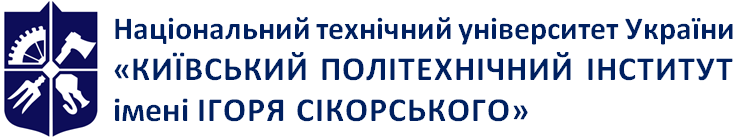 Кафедра Електромеханічного обладнання енергоємних виробництвНасосні, вентиляторні та пневматичні установкиРобоча програма навчальної дисципліни (Силабус)Насосні, вентиляторні та пневматичні установкиРобоча програма навчальної дисципліни (Силабус)Насосні, вентиляторні та пневматичні установкиРобоча програма навчальної дисципліни (Силабус)Рівень вищої освітиПерший (бакалаврський) Галузь знань14 – Електрична інженеріяСпеціальність141 – Електроенергетика, електротехніка та електромеханікаОсвітня програмаЕлектромеханічні та мехатронні системи енергоємних виробництвСтатус дисципліниОбов'язковаФорма навчанняочна/дистанцйна/змішанаРік підготовки, семестрV осінній семестрОбсяг дисципліни5 кредитів ЕSTC (150 год.)Семестровий контроль/ контрольні заходиІспит, МКРРозклад занять54 год.-лекції, 18 год.-практичні, 18 год.-лабораторніМова викладанняУкраїнськаІнформація про 
керівника курсу / викладачівЛектор: д.т.н., проф. Шевчук Степан Прокопович, stshev@gmail.comПрактичні: д.т.н., проф. Шевчук Степан Прокопович, stshev@gmail.comЛабораторні: к.ф-м.н., асистент Осадчук Микола Павлович, 13717421@ukr.netРозміщення курсуGoogleclassroom, t4io7nwНазви змістових модулів і темКількість годинКількість годинКількість годинКількість годинКількість годинНазви змістових модулів і темВсьогоу тому числіу тому числіу тому числіу тому числіНазви змістових модулів і темВсьогоЛекціїПрактичніЛабораторні СРС123456Вступ42--2Розділ 1. Основи теорії лопатних машин, кінематика потоку рідинРозділ 1. Основи теорії лопатних машин, кінематика потоку рідинРозділ 1. Основи теорії лопатних машин, кінематика потоку рідинРозділ 1. Основи теорії лопатних машин, кінематика потоку рідинРозділ 1. Основи теорії лопатних машин, кінематика потоку рідинРозділ 1. Основи теорії лопатних машин, кінематика потоку рідинТема 1.1. Загальні відомості про турбомашини для переміщення рідини42--2Тема 1.2. Кінематика потоку рідини в робочому колесі турбомашини44---Тема 1.3. Основне енергетичне рівняння турбомашин44---Разом за розділом 116124Розділ 2. Теоретична та дійсна характеристики турбомашин, теоретичні основи їх регулюванняРозділ 2. Теоретична та дійсна характеристики турбомашин, теоретичні основи їх регулюванняРозділ 2. Теоретична та дійсна характеристики турбомашин, теоретичні основи їх регулюванняРозділ 2. Теоретична та дійсна характеристики турбомашин, теоретичні основи їх регулюванняРозділ 2. Теоретична та дійсна характеристики турбомашин, теоретичні основи їх регулюванняРозділ 2. Теоретична та дійсна характеристики турбомашин, теоретичні основи їх регулюванняТема 2.1. Теоретична та дійсна характеристики турбомашин82-42Тема 2.2. Область застосування робочих коліс різних типів42--2Тема 2.3. Зовнішня мережа та робочий режим турбоустановки124224Тема 2.4. Теоретичні основи регулювання турбоустановок116-23Разом за розділом 235142811Розділ 3. Технологічні схеми насосних, вентиляторних та компресорних установок, способи регулюванняРозділ 3. Технологічні схеми насосних, вентиляторних та компресорних установок, способи регулюванняРозділ 3. Технологічні схеми насосних, вентиляторних та компресорних установок, способи регулюванняРозділ 3. Технологічні схеми насосних, вентиляторних та компресорних установок, способи регулюванняРозділ 3. Технологічні схеми насосних, вентиляторних та компресорних установок, способи регулюванняРозділ 3. Технологічні схеми насосних, вентиляторних та компресорних установок, способи регулюванняТема 3.1. Технологічні схеми насосних установок та способи їх регулювання3012666Тема 3.2. Технологічні схеми вентиляторних установок та способи їх регулювання22882    4Тема 3.3.Технологічні схеми компресорних установок та способи їх регулювання178225Разом за розділом 36928161015Іспит3030Всього годин 15054181860№ з/пНазва теми лекції та перелік основних питань1Вступ до предмету1Лекція 1. Зміст дисципліни. Значення предмету у формуванні інженера-електромеханіка. Коротка історична довідка. Призначення, принцип дії, область застосування НВПУ в різних галузях народного господарства.Рекомендована література: [1] стор. 3-6.СРС: Історія розвитку та створення НВПУ.2Тема 1.1 Загальні відомості про турбомашини для переміщення рідини2Лекція 2. Основні параметри та класифікація ТБМПродуктивність, напір, тиск, потужність та ККД ТБМ. Втрати енергії в ТБМ та їх оцінка відповідними ККД. Класифікація ТБМ по виду переміщуваної рідини.Дидактичні засоби: таблиці параметрів ТБМ та одиниць їх вимірювання. Структурні схеми класифікації ТБМ.Рекомендована література: [1] стор. 7-18.СРС: Класифікація ТБМ за різними видами.3       4Тема 1.2 Кінематика потоку рідини в робочому колесі ТБМ3       4Лекція 3. Кінематика потоку рідини в робочому колесі відцентрової ТБМВстановлюється залежність теоретичної продуктивності відцентрової ТБМ від геометричних параметрів робочого колеса.Дидактичні засоби: паралелограми швидкостей на вході і виході ТБМ.Рекомендована література: [1] стор. 19-22.3       4Лекція 4. Кінематика потоку рідини в робочому колесі осьової ТБМ.Встановлюється залежність теоретичної продуктивності осьвої ТБМ від геометричних параметрів робочого колеса.Дидактичні засоби: паралелограми швидкостей на вході і виході  осьової ТБМ.Рекомендована література: [1] стор. 23-26.56Тема 1.3 Основне енергетичне рівняння ТБМ56Лекція 5. Основи струминної теорії Ейлера Л. На основі струминної теорії Ейлера встановлюється залежність між питомою енергією рідини і кінематикою робочого колеса.Рекомендована література: [1] стор. 27-28.56Лекція 6. Основи вихрьової теорії Жуковського М. Є. На основі вихрової теорії Жуковського встановлюється залежність між питомою енергією рідини і кінематикою робочого колеса.Рекомендована література: [1] стор. 28-29.7Тема 2.1 Теоретична та дійсна характеристика ТБМ7Лекція 7. Напірні характеристики ТБМ Встановлюється залежність теоретичного напору (тиску) ТБМ від її теоретичної продуктивності для різних конструктивних тисків робочих коліс.Дидактичні засоби: графіки залежностей теоретичного напору ТБМ від теоретичної продуктивності для різних конструктивних тисків робочих коліс.Рекомендована література: [1] стор. 30-36.СРС: Встановити залежності теоретичної потужності ТБМ від теоретичної продуктивності для різних конструктивних типів робочих коліс.8Тема 2.2 Область застосування робочих коліс різних типів8Лекція 8. Обгрунтування сфери застосування робочих коліс різних типів На основі відносного співвідношення статичних і динамічних складових теоретичного напору ТБМ обгрунтовується сфера їх застосування від енергоємних (стаціонарних) установок до допоміжних (пересувних).Дидактичні засоби: графічні залежності складових напору для різних типів робочих коліс.Рекомендована література: [1] стор. 32-33.СРС: Обгрунтувати сферу застосування діагонального робочого колеса910Тема 2.3 Зовнішня мережа та робочий режим ТБУ910Лекція 9. Характеристика зовнішньої мережі Виходячи з рівняння Бернуллі енергетичного стану рідини встановлюється математична залежність характеристики зовнішньої мережі.Дидактичні засоби: графічні відображення характеристики зовнішньої мережі.Рекомендована література: [1] стор. 45-48.СРС: Характеристики зовнішньої мережі паралельно і послідовно з’єднаних трубопроводів.910Лекція 10. Еквівалентний отвір зовнішньої мережі. Робочий режим ТБУ Виходячи із положень гідравліки про витік рідини через отвір в тонкій стінці, встановлюється залежність еквівалентного отвору зовнішньої мережі. Виходячи з характеристик зовнішньої мережі та ТБМ встановлюється робочий режим ТБУ.Дидактичні засоби: графічні рішення робочого режиму ТБУ.Рекомендована література: [1] стор. 45-45.СРС: ККД трубопровідної мережі.11     12     13Тема 2.4 Теоретичні основи регулювання ТБУ11     12     13Лекція 11. Способи регулювання ТБУ. Безрозмірні параметри ТБМ Регулювання ТБУ здійснюється зміною характеристик мережі та ТБМ. Обгрунтовуються безрозмірні параметри ТБМ для серії машин.Дидактичні засоби: графічні відображення способів регулювання ТБМ.Рекомендована література: [1] стор. 42-43.СРС: Безрозмірні параметри потужності та еквівалентного отвору зовішньої мережі11     12     13Лекція 12. Умови і закони подібності ТБМ та їх застосування при регулюванні. Виходячи із гідродинамічної подібності процесів в ТБМ встановлюються закони подібності і пропорційності, які описують закономірності регулювання ТБУРекомендована література: [1] стор. 37-39.СРС: Випадки подоби ТБМ при постійній щільності перекачуємої рідини.11     12     13Лекція 13. Швидкохідність ТБМ Для встановлених міжнародних еталонних значень продуктивності та напору (насосів та вентиляторів) встановлюються залежності швидкохідності ТБМ.Рекомендована література: [1] стор. 39-40.СРС: Порівняти різні види ТБМ по параметру швидкохідності.141516Тема 3.1 Технологічні схеми насосних установок та способи їх регулювання141516Лекція 14. Технологічні схеми насосних установок та їх класифікація.Технологічні схеми насосних установок, влаштування насосних камер і водозбірників. Трубопроводи та їх захист від корозії. Вимоги Правил безпеки. Класифікація насосних установок на стаціонарні, пересувні та водопонижувальні.Дидактичні засоби: схеми влаштування насосних установок.Рекомендована література: [1] стор. 108-116.СРС: Способи захисту трубопроводів від корозії.141516Лекція 15. Всмоктувальна спроможність насоса та її залежність від зовнішніх умов та параметрів роботи насосаВиходячи із рівняння Бернуллі для енергетичного стану рідини встановлюються умови всмоктувальної спроможності насоса. Дидактичні засоби: схема влаштування всмоктувальної частини насосної установки.Рекомендована література: [1] стор. 117-127.СРС: Вплив висоти розташування насосної установки відносно рівня моря на всмоктувальну спроможність насоса141516Лекція 16. Сила осьового тиску та способи її врівноваження Фізика явища осьового тиску, його напрям та визначення величини сили осьового тиску в насосі. Способи врівноваження осьового тиску в насосі.Дидактичні засоби: схеми способів врівноваження сили осьового тиску в насосі.Рекомендована література: [1] стор. 128-134.СРС: Гідравлічний спосіб врівноваження сили осьового тиску в багатоступеневому насосі.17    18     19Лекція 17. Способи регулювання робочого режиму насосної установкиРегулювання зміною обертів двигуна насосного агрегата та зміною характеристики зовнішньої мережі.Дидактичні засоби: графічні відображення характеристик насоса та зовнішньої мережі при різних способах регулювання.Рекомендована література: [1] стор. 135-144.СРС: Порівняльний аналіз способів регулювання насосної установки.17    18     19Лекція 18. Сумісна робота ТБМПаралельне та послідовне з’єднання ТБМ. Графоаналітичний спосіб отримання сумісних характеристик машин та їх робочих режимів.Дидактичні засоби: графічні відображення характеристик та робочих режимів при сумісній роботі ТБМ.Рекомендована література: [1] стор. 57-61.СРС: Сумісна робота ТБМ при наявності індивідуальних ланок трубопроводів.17    18     19Лекція 19. Спеціальні засоби водовідливу Особливості умов роботи та регулювання: поршневих та гвинтових насосів, гідроелеватори, ерліфтні установки.Дидактичні засоби: схеми влаштування спеціальних засобів водовідливу.Рекомендована література: [1] стор. 155-172.СРС: Вихрові насоси, їх влаштування та регулювання.20       21     22    23Тема 3.2 Технологічні схеми вентиляторних установок та способи їх регулювання20       21     22    23Лекція 20. Технологічні схеми вентиляторних установок головного провітрювання та способи реверсу повітряного потоку. Влаштування відцентрових та осьових вентиляторів і засобів їх регулювання.Технологічні схеми вентиляторних установок головного провітрювання при обладнанні їх відцентровими та осьовими вентиляторами. Вимоги Правил безпеки. Способи реверсу повітряного потоку. Принципи дії відцентрових та осьових вентиляторів, їх влаштування та конструктивні вузли. Розгляд всіх конструктивних елементів енергозбереження та засобів регулювання. Сукупність характеристик вентиляторів при їх регулюванні.Дидактичні засоби: схеми влаштування вентиляторних установок головного провітрювання з відцентровими та осьовими вентиляторами. схеми влаштування відцентрових та осьових вентиляторів. Графічні відображення сукупності характеристик вентиляторів при їх регулюванні. Рекомендована література: [1] стор. 62-65., [1] стор. 15-18.СРС: Реверс електричних двигунів асинхронного та синхронного типів.20       21     22    23Лекція 21. Робочі властивості вентиляторів і вентиляційної мережі Робоча ділянка характеристики та розмах еквівалентного отвору вентилятора. Область промислового використання та середньозваженний ККД вентилятора. Нормальна область роботи вентилятора. Лінії і поля необхідних вентиляторних режимів.Дидактичні засоби: графічні відображення робочої ділянки характеристики вентилятора, області промислового та нормального використання вентилятора, лінії і поля необхідних вентиляційних режимів.Рекомендована література: [1] стор. 73-82.СРС: Область промислового використання зарубіжних зразків вентиляторів.20       21     22    23Лекція 22. Робочі режими вентиляторних установок та способи їх регулювання Робочий режим вентиляторної установки. Регулювання зміною аеродинамічних параметрів робочого колеса. Регулювання зміною кута установки осьового направляючого апарата. Регулювання зміною швидкості обертання. Регулювання почергово-короткочасних включенням ступенів швидкості обертання. Регулювання гідравлічною муфтою та реостатом в ланцюгах ротора фазного асинхронного двигуна. Дидактичні засоби: графічні відображення робочих режимів вентиляторної установки при різних способах регулювання.Рекомендована література: [1] стор. 68-72.СРС: Застосування законів пропорційності при регулюванні вентиляторних установок.20       21     22    23Лекція 23. Вентиляторні установки місцевого провітрювання Технологічі схеми застосування вентиляторних установок місцевого провітрювання (ВМП). Вимоги Правил безпеки. Влаштування ВМП, влаштування трубопровідних мереж та їх аеродинамічний опір. Робочий режим та особливості роботи при змінній зовнішній мережі і нерегульованості ВМП.Дидактичні засоби: схеми влаштування ВМП, графічні відображення робочих режимів.Рекомендована література: [1] стор. 97-100.СРС: Конструктивне влаштування вентиляційних мереж ВМП.    24    25     26     27Тема 3.3 Технологічні схеми компресорних установок та способи їх регулювання    24    25     26     27Лекція 24. Технологічні схеми компресорних установок. Різновиди компресорів Влаштування компресорних станцій, пневматичні мережі, компенсатори довжини, вологомасловідділювачі, повітрязбірники. Засоби забезпечення якості стисненого повітря. Різновиди компресорів.Дидактичні засоби: схеми влаштування компресорних установок, їх пневматичної мережі та її елементів.Рекомендована література: [1] стор. 261-268.СРС: Влаштування повітрязбірників, вологомасловідділювачів та компенсаторів довжини.    24    25     26     27Лекція 25. Поршневі компресори та їх основні вузли. Ідеальні та реальні процеси стиснення. Продуктивність, потужність та двигуниВлаштування поршневих компресорів. Процеси стиснення повітря та обгрунтування генерального напряму енергозбереження. Визначення продуктивності та потужності компресора. Різновиди двигунів компресорів.Дидактичні засоби: схеми влаштування поршневих компресорів. Графічні відображення ідеальних та реального процесів стиснення повітря. Таблиця потужності двигунів компресорів.Рекомендована література: [1] стор. 244-255.СРС: Обмеження ступеня стиснення повітря в циліндрі компресора.    24    25     26     27Лекція 26. Регулювання продуктивності компресорних установокДоцільність регулювання. Регулювання періодичною зупинкою компресора, зміною швидкості обертів двигуна. Регулювання віджимом підводячого клапана, дроселюванням на всмоктуванні та включенням додаткових шкідливих просторів.Дидактичні засоби: графічні відображення способів регулювання компресорної установки.Рекомендована література: [1] стор. 256-260.СРС: Турбонадув та ефективність його застосування в компресорних установках.    24    25     26     27Лекція 27. Систем охолодження турбокомпресорної установкиВлаштування системи охолодження з градирнями, вентиляторами, бризгальними басейнами та циркуляційними насосами. Доцільність охолодження, як один із генеральних напрямів енергозбереження. Застосування холодильних машин в системах охолодження.Дидактичні засоби: схеми систем охолодження компресорних установок.Рекомендована література: [1] стор. 269-271.СРС: Порівняльний аналіз питомих енерговитрат на процеси стиснення та охолодження повітря.№ з/пНазва теми заняття та перелік основних питаньТема 1. Розрахунок та вибір електромеханічного обладнання насосної установки1. Вибір типу насоса, його характеристики та конструктивного влаштування насосної камери і фундаментуВиходячи із рекомендацій Правил безпеки, визначаються подача та напір насоса. Із області промислового використання насосів відповідного типу вибирається насос, його характеристика, габаритні дані, маса. Виходячі із кількості насосів, габаритів і маси насосів і двигунів визначаються габарити насосної камери і фундамента.Дидактичні засоби: схеми розташування обладнання в насосній камері.Рекомендована література: [1] стор. 218-223.СРС: виконання завдань за варіантами заданою темою.2. Вибір трубопровідної мережі та визначення її характеристикиЗ урахуванням пропускної спроможності визначаються діаметр та довжина підводячої і напірної частин трубопроводу. Розробляється схема заміщення трубопровідної мережі та визначається її характеристика.Дидактичні засоби: схема заміщення трубопровідної мережі, таблиця місцевих опорів.Рекомендована література: [1] стор. 223-228.СРС: виконання завдань за варіантами заданою темою.3. Визначення робочого режиму насосної установки. Вибір потужності двигуна. Визначення всмоктувальної спроможності насосаВиходячи із графічних і аналітичних рівнянь, характеристики насоса і зовнішньої мережі, визначаються (графічно і аналітично) параметри робочого режиму (подача, напір). Для параметрів робочого режиму визначається потужність і вибір двигуна та всмоктувальна спроможність насоса. Приймається рішення про можливості забезпечення безкавітаційного режиму роботи.Дидактичні засоби: графічні відображення робочого режиму насосної установки.Рекомендована література: [1] стор. 229-235.СРС: виконання завдань за варіантами заданою темою.4. Визначення техніко-економічних показників ефективності роботи насосної установкиЗа даними попередніх розрахунків визначається сумарний фактичний час роботи установки протягом доби та річні витрати електроенергії. Визначаються універсальні питомі енерговитрати, які порівнюються з рекомендованими їх значеннями. При необхідності аналізуються можливості покращення цього показника.Дидактичні засоби: графічні відображення характеристик паралельного з’єднання трубопроводів..Рекомендована література: [1] стор. 235-236.СРС: виконання завдань за варіантами заданою темою.Тема 2. Розрахунок та вибір електромеханічного обладнання вентиляторної установки головного провітрювання5. Вибір типу вентилятора, способу його регулювання та характеристикВиходячи з областей промислового використання вентиляторів та за вихідними даними варіанту завдань вибирається тип вентилятора, спосіб його регулювання та сукупність його характеристик.Дидактичні засоби: графічні відображення сукупності характеристик вентилятора.Рекомендована література: [1] стор. 83-86.СРС: виконання завдань за варіантами заданою темою.6. Визначення характеристики зовнішньої мережі та робочого режиму вентиляторної установки, ККД регулювання, резерву продуктивності. Вибір двигунаДля вихідних даних варіанту визначається характеристика зовнішньої мережі та робочий режим вентиляторної установки, ККД регулювання та резерв продуктивності. За даними робочого режиму визначається потужність двигуна, а з врахуванням швидкості обертання – вибирається тип двигуна.Дидактичні засоби: графічні відображення робочих режимів вентиляторної установки.Рекомендована література: [1] стор. 86-94.СРС: виконання завдань за варіантами заданою темою.7. Визначення техніко-економічних показників ефективності роботи спроектованої вентиляторної установкиЗа даними попередніх розрахунків для середніх значень продуктивності, тиску та ККД визначаються річні витрати електроенергії на провітрювання. Визначаються універсальні питомі енерговитрати, які порівнюються з рекомендованими їх значеннями. При необхідності аналізуються можливості покращення цього показника.Дидактичні засоби: табличні значення рекомендованих універсальних питомих енерговитрат.Рекомендована література: [1] стор. 94-96.СРС: виконання завдань за варіантами заданою темою.8Тема 3. Розрахунок та вибір електромеханічного обладнання вентиляторної установки місцевого провітрювання (ВУМП)Виходячи з областей промислового використання ВУМП та за вихідними даними варіанту завдань вибирається тип вентилятора та кут установки лопатки робочого колеса при його виготовленні і відповідна йому характеристика. Визначається характеристика зовнішньої мережі для попередньо вибранного діаметру і довжини трубопроводу. Визначається робочий режим і за його параметрами перевіряється завантаженість комплектованого двигуна. Визначаються річні витрати електроенергії на вентиляцію, їх універсальні питомі значення, які порівнюються з рекомендованими їх величинами. При необхідності аналізуються можливості покращення цього показника.Дидактичні засоби: графічне відображення робочого режиму ВУМП.Рекомендована література: [1] стор. 97-100.СРС: виконання завдань за варіантами заданою темою.9Тема 4. Розрахунок та вибір електромеханічного обладнання компресорної установкиЗа вихідними даними варіанту розробляється розрахункова схема пневмомережі та визначаються необхідні тиск і продуктивність. За табличними даними вибирається тип компресора та його двигун. Виконується графічний розрахунок робочого режиму.Дидактичні засоби: графічне відображення робочого режиму компресорної установки.Рекомендована література: [1] стор. 274-277.СРС: виконання завдань за варіантами заданою темою.№з/пНазва лабораторної роботиКількістьауд. годин1Дослідження напірної характеристики відцентрового насоса22Дослідження характеристики зовнішньої мережі турбоустановки23Дослідження закону пропорційності для регулювання робочого режиму турбомашин24Дослідження способу регулювання робочого режиму турбомашин шляхом почергово – короткочасного включення ступенів швидкості обертання25Дослідження напірної характеристики гвинтового насоса26Дослідження режимів роботи послідовно – з’єднаних відцентрових насосів27Дослідження режимів роботи паралельно – з’єднаних відцентрових насосів	28Дослідження режимів роботи відцентрового вентилятора29Дослідження режимів роботи компресора2вчасна здача1 перездача (протягом двох тижнів від початкового контролю)1 перездача (протягом двох тижнів від початкового контролю)2 перездача (без дотримання термінів виконання)2 перездача (без дотримання термінів виконання)1. Виконання модульної контрольної роботи:1. Виконання модульної контрольної роботи:повністю правильно виконана роботаповністю правильно виконана робота16121299робота виконана з незначними помилкамиробота виконана з незначними помилками129966робота не зарахованаробота не зарахована00 0 0 0 відсутність на модульно-контрольній роботі без поважної причинивідсутність на модульно-контрольній роботі без поважної причини-32. Виконання лабораторних робіт:2. Виконання лабораторних робіт:2. Виконання лабораторних робіт:2. Виконання лабораторних робіт:2. Виконання лабораторних робіт:2. Виконання лабораторних робіт:2. Виконання лабораторних робіт:лабораторна робота захищена з відмінним володінням матеріаломлабораторна робота захищена з відмінним володінням матеріалом21,51,511лабораторна робота виконана та захищена з незначними помилкамилабораторна робота виконана та захищена з незначними помилками1,5110,5 0,5 відсутність на лабораторному занятті без поважної причинивідсутність на лабораторному занятті без поважної причини-1лабораторна робота не виконаналабораторна робота не виконана-2-23. Виконання практичних завдань:3. Виконання практичних завдань:3. Виконання практичних завдань:3. Виконання практичних завдань:3. Виконання практичних завдань:3. Виконання практичних завдань:3. Виконання практичних завдань:- завдання захищено з відмінним володінням матеріалу2221,51,51- завдання виконано з відмінним володінням матеріалу1,51,51,5110,5- завдання не виконано000000- відсутність на практичному занятті без поважних причин-1балиповністю правильна відповідь40...38відповідь з незначними помилками37...30 відповідь з помилками29...20відповідь не зарахована19-0 Рейтингові бали, RDОцінка за університетською шкалою95 ≤ RD ≤ 100Відмінно85 ≤ RD ≤ 94Дуже добре75 ≤ RD ≤ 84Добре65 ≤ RD ≤ 74Задовільно60 ≤ RD ≤ 64ДостатньоRD < 60НезадовільноНевиконання умов допуску 
до семестрового контролюНе допущено